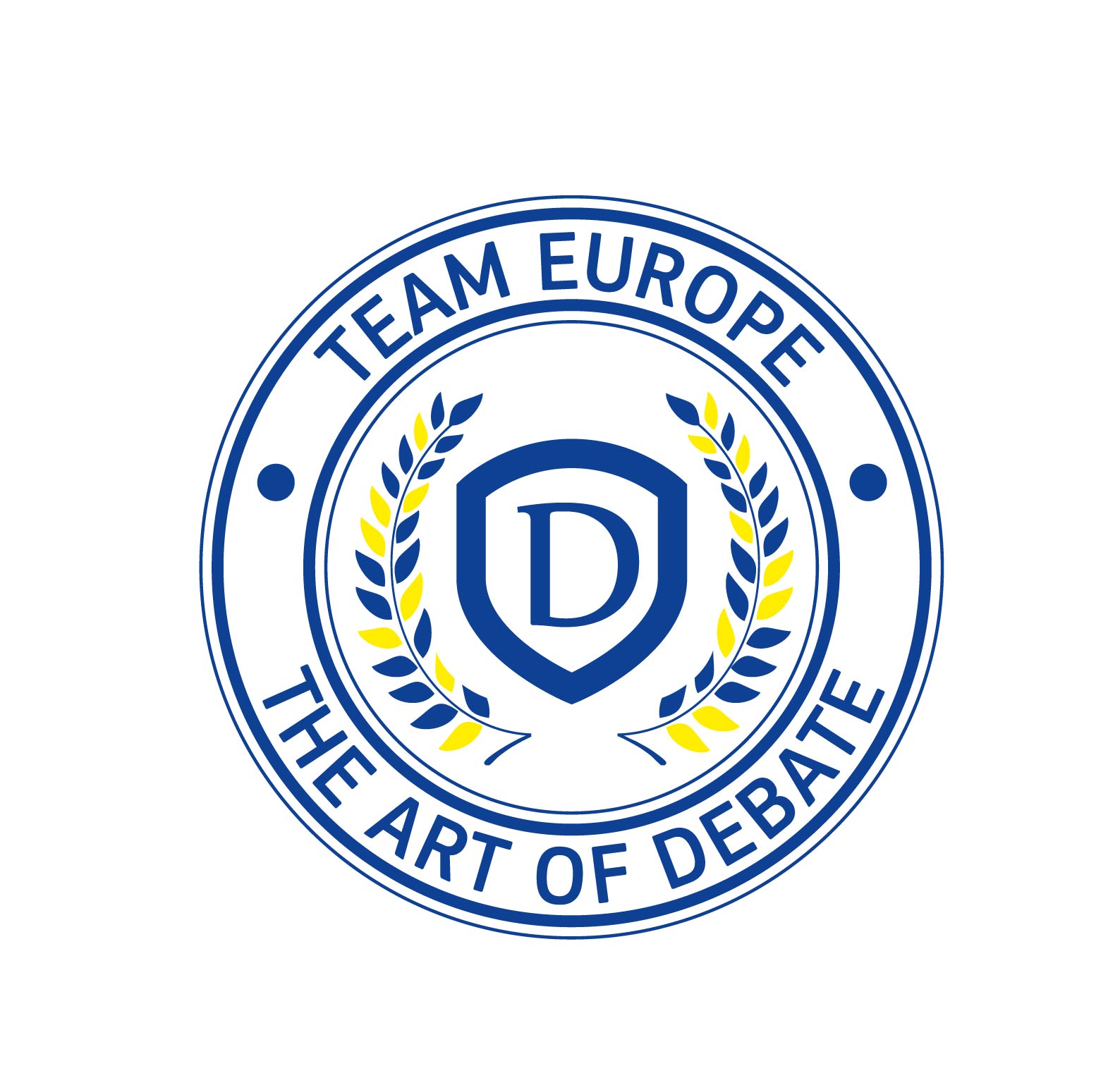 Finał lubelskiej edycji debat europejskichTeam Europe and the art of debate25 kwietnia 2018 r. (środa)Lublin, Wydział Politologii UMCSAula im. I. Daszyńskiego (s. 111)HARMONOGRAM10.30-10.45 Otwarcie turnieju  ( prof. dr hab. Marek Pietraś /dr Katarzyna Stachurska-Szczesiak);10.55 Losowanie stron debaty;11.00-12.00 Debata finałowa;12.00-12.15 Narada jurorska;12.15-12.30 Ogłoszenie wyników debaty finałowej i wręczenie nagrody przez Panią Paulinę Kufel z Regionalnego Przedstawicielstwa Komisji Europejskiej we Wrocławiu.Teza debaty finałowej:Priorytetem Unii Europejskiej powinno być większe zaangażowanie w rozwiązanie konfliktu na terenie wschodniej Ukrainy.Zespół oceniający debatę finałową:Konsul Ukrainy w Polsce – Switlana Horbowska (Lublin);Regionalne Przedstawicielstwo Komisji Europejskiej w Polsce – Paulina Kufel (Wrocław);Dr hab. Cezary Trosiak – Wydział Nauk Politycznych i Dziennikarstwa UAM (Poznań).Marszałek – dr Grzegorz GilSekretarz – dr Damian SzacawaMentorzy Team Europe (na miejscu) :Dr Katarzyna Stachurska-Szczesiak – mentor drużyny: Wydział Politologii UMCS;Dr Grzegorz Gil – mentor drużyny: Studenckie Koło Naukowe Prawa MiędzynarodowegoMentorzy zewnętrzni Team Europe:dr hab. prof. UwB Wojciech Śleszyński, Prorektor ds. Kształcenia, (Białystok);dr hab. Marcin Szewczyk, prof. nadzwyczajny WSIiZ w Rzeszowie   (Rzeszów).Zwycięska drużyna zdobędzie główną nagrodę, którą jest wyjazd studyjny do instytucji Unii Europejskiej w Brukseli (ufundowaną przez Przedstawicielstwo Komisji Europejskiej w Warszawie) oraz otrzyma nagrodę pieniężną w wysokości 1000 zł (ufundowaną przez koordynatora projektu), przeznaczoną na pokrycie kosztów uczestnictwa drużyny zwycięskiej w Akademickich Mistrzostwach Polski Debat Oksfordzkich - AMPDO, które odbędą się w maju 2018 r. w Krakowie.							Koordynator projektu							Dr Katarzyna Stachurska-Szczesiak